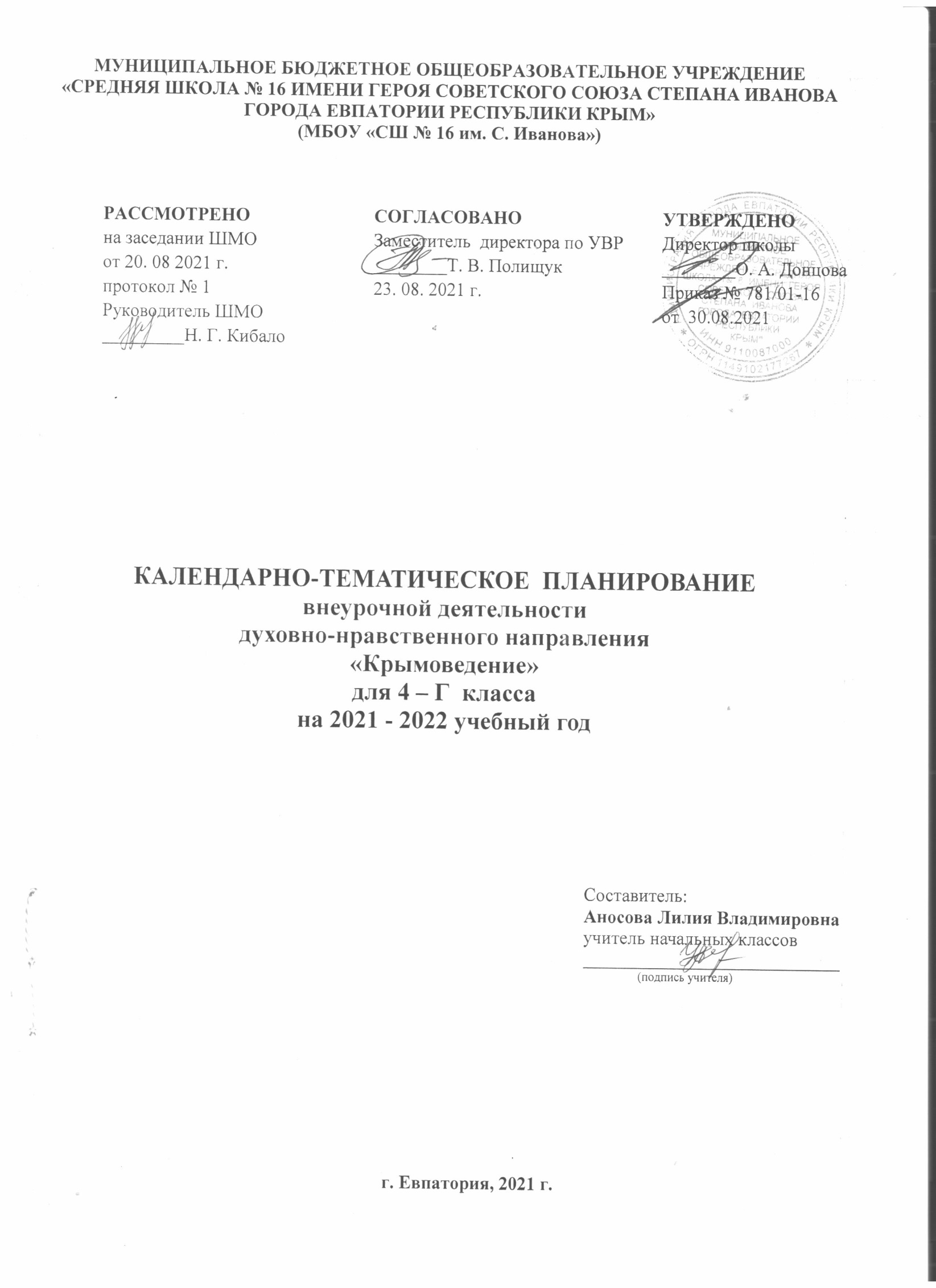 № п/п№ п/пДатаДатаТема урокапланфактпланфактТема урокаВведение. «Посмотри, как хорош – край, в котором ты живёшь!» (1 ч.).Введение. «Посмотри, как хорош – край, в котором ты живёшь!» (1 ч.).Введение. «Посмотри, как хорош – край, в котором ты живёшь!» (1 ч.).Введение. «Посмотри, как хорош – край, в котором ты живёшь!» (1 ч.).Введение. «Посмотри, как хорош – край, в котором ты живёшь!» (1 ч.).103.09«Посмотри, как хорош – край, в котором ты живёшь!»Раздел I. «Крым – орден на груди планеты Земля» (4 ч.).Раздел I. «Крым – орден на груди планеты Земля» (4 ч.).Раздел I. «Крым – орден на груди планеты Земля» (4 ч.).Раздел I. «Крым – орден на груди планеты Земля» (4 ч.).Раздел I. «Крым – орден на груди планеты Земля» (4 ч.).210.09Крым на карте России и мира. Основные административные единицы (город, село).317.09Столица Крыма, крупные города.424.09Евпатория на карте Крыма.501.10Экскурсия в краеведческий музей города Евпатории.Раздел II. «Природные особенности и богатства Крыма» (17 ч.).Раздел II. «Природные особенности и богатства Крыма» (17 ч.).Раздел II. «Природные особенности и богатства Крыма» (17 ч.).Раздел II. «Природные особенности и богатства Крыма» (17 ч.).Раздел II. «Природные особенности и богатства Крыма» (17 ч.).608.10Животный мир Крыма.715.10Млекопитающие крымских лесов.822.10Млекопитающие крымских степей.929.10Птичий мир Крыма.1012.11Зимующие и перелётные птицы.1119.11Виртуальная экскурсия «Лебяжьи острова».1226.11Самые крупные и самые маленькие животные полуострова.1303.12Насекомые в Крыму.1410.12Земноводные Крыма.1517.12Пресмыкающиеся Крымского полуострова.1624.12Морские и пресноводные рыбы.1714.01Проект «Животные в объективе фотокамеры».1821.01Охрана животных. Красная книга Крыма.1928.01Заповедники и заказники. Парки и музеи природы.2004.02Чёрное и Азовское моря. Природные особенности, подводный растительный и животный мир.2111.02Экологические проблемы Крыма.2218.02Проект «Домик для птиц».Раздел III. «Учимся путешествовать и дружить с природой» (4 ч.).Раздел III. «Учимся путешествовать и дружить с природой» (4 ч.).Раздел III. «Учимся путешествовать и дружить с природой» (4 ч.).Раздел III. «Учимся путешествовать и дружить с природой» (4 ч.).Раздел III. «Учимся путешествовать и дружить с природой» (4 ч.).2325.02Понятия «экскурсия», «путешествие», «туризм». Туристические маршруты Евпатории.2404.03Ориентирование на местности.2511.03Твоя помощь живой природе.2601.04Проект «Как украсить школьный двор».Раздел IV. «Историко-культурное наследие Крыма» (4 ч.).Раздел IV. «Историко-культурное наследие Крыма» (4 ч.).Раздел IV. «Историко-культурное наследие Крыма» (4 ч.).Раздел IV. «Историко-культурное наследие Крыма» (4 ч.).Раздел IV. «Историко-культурное наследие Крыма» (4 ч.).2708.04Древние города Крыма.2815.04Города-герои на крымской земле.2922.04Проект «Крым в моих рисунках».3029.04Проект «Я пишу о Крыме».Раздел V. «Профессиональная деятельность Крыма и моего региона» (4 ч.).Раздел V. «Профессиональная деятельность Крыма и моего региона» (4 ч.).Раздел V. «Профессиональная деятельность Крыма и моего региона» (4 ч.).Раздел V. «Профессиональная деятельность Крыма и моего региона» (4 ч.).Раздел V. «Профессиональная деятельность Крыма и моего региона» (4 ч.).3106.05«Крым кузница здоровья». Экологические тропы.3213.05Профессиональная деятельность в Крыму. Профессии родителей. 3320.05Проект «Твой посильный вклад в развитие Крыма».3427.05Обобщающее занятие «Мой Крым».